Сессия 45 – ая                Решение №375              17 апреля 2019 года	О предоставлении в безвозмездное пользование недвижимого имущества,  находящегося в муниципальной собственности муниципального образования  «Звениговский муниципальный район»Рассмотрев заявление председателя Президиума Звениговского районного совета ветеранов войны, труда, Вооруженных Сил и правоохранительных органов о предоставлении в безвозмездное пользование нежилого помещения, поз. № 25, 26, 27, 19 на 1 этаже в здании, расположенном по адресу: Республика Марий Эл, г.Звенигово, ул.Ленина, д.46, общей площадью 76,6 кв.м., находящегося в муниципальной собственности муниципального образования «Звениговский муниципальный район» для работы с ветеранами войны, труда, Вооруженных Сил и правоохранительных органов Звениговского района, руководствуясь п.п. 3.3. Положения «О порядке управления и распоряжения имуществом, находящимся в  собственности муниципального образования «Звениговский муниципальный район», утвержденного решением Собрания депутатов муниципального образования «Звениговский муниципальный район» от 03.09.2014 года № 335, Собрание депутатов муниципального образования «Звениговский муниципальный район»РЕШИЛО:	1. Предоставить Звениговскому районному совету Всероссийской общественной организации ветеранов войны, труда, Вооруженных Сил и правоохранительных органов в безвозмездное пользование нежилое помещение, поз. № 25, 26, 27, 19 помещения I на 1 этаже в здании, расположенном по адресу: Республика Марий Эл, г.Звенигово, ул.Ленина, д.46, общей площадью 76,6 кв.м., находящееся в муниципальной собственности муниципального образования «Звениговский муниципальный район», с даты принятия решения до 1 апреля 2022 года.2. Контроль за исполнением настоящего решения возложить на  Президиум Собрания депутатов.    Председатель Собрания депутатов    Звениговского муниципального района                                  Н.Н.Козлова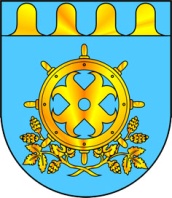 ЗВЕНИГОВСКИЙ МУНИЦИПАЛЬНЫЙ РАЙОНЖЫН КУДЫМШО СОЗЫВ ДЕПУТАТ-ВЛАКЫН ПОГЫНЫМАШЫШТСОБРАНИЕ ДЕПУТАТОВ ШЕСТОГО СОЗЫВА ЗВЕНИГОВСКОГО МУНИЦИПАЛЬНОГО РАЙОНА